ПАМЯТКА ДЛЯ РОДИТЕЛЕЙдетей младшего дошкольного возраста.
Никто не может заменить родителей в вопросе формирования у ребенка дисциплинированного поведения на улице, соблюдения им правил безопасности. В младшем дошкольном возрасте ребенок должен усвоить:  · без взрослых на дорогу выходить нельзя, когда идешь с взрослым за руку, то не вырывайся, один не сходи с тротуара;  · ходить по улице следует спокойным шагом, придерживаясь правой стороны тротуара;  . переходить дорогу можно только по переходу (наземному и подземному);  . прежде чем переходить дорогу, посмотри на светофор: «коль зеленый свет горит, значит - путь тебе открыт»;  . дорога предназначена только для машин, а тротуар для пешеходов; . движение транспорта и пешеходов на улице регулируется сигналами светофора или милиционером - регулировщиком;  . в общественном транспорте не высовывайся из окна, не выставляй руки или какие-либо предметы.  Все эти понятия ребенок усвоит более прочно, если его знакомят с правилами дорожного движения систематически, ненавязчиво. Используйте для этого соответствующие ситуации на улице, во дворе, на дороге. Находясь с малышом на дороге, полезно объяснять ему все, что происходит на дороге с транспортом, пешеходами. Например, почему в данный момент нельзя перейти дорогу, какие на этот случай существуют правила для пешеходов и автомобилей, укажите на нарушителей, отметив, что, нарушая правила, они рискуют попасть под транспорт.  Чтобы развить у ребенка зрительную память, закрепить зрительные впечатления, предложите малышу, возвращаясь с ним из детского сада, самому найти дорогу домой или, наоборот, «привести» вас утром в детский сад. Не запугивайте ребенка улицей - панический страх перед транспортом не менее вреден, чем беспечность и невнимательность!  Полезно прочитать ребенку стихотворение: «Про одного мальчика» С. Михалкова, «Меч» С. Маршака, «Для пешеходов» В. Тимофеева, «Азбука безопасности» О. Бедарева, «Для чего нам нужен светофор» О. Тарутина. Полезно рассмотреть с ребенком набор красочных рисунков «Красный, желтый, зеленый», «Пешеходу-малышу». Купите ребенку игрушечные автомобили, автобусы, светофоры, фигурки постовых - регулировщиков и др. и организуйте игры по придуманному вами сюжету, отражающие любые ситуации на улице. Игра - хорошее средство обучения ребенка дорожной грамоте.  ПОМНИТЕ! Ребенок учится законам дороги, беря пример с вас, родителей, других взрослых. Пусть ваш пример учит дисциплинированному поведению на дороге не только вашего ребенка, но и других детей. Переходите дорогу в точном соответствии с правилами. Старайтесь сделать все возможное, чтобы оградить детей от несчастных случаев на дорогах. 
Если красный глаз горит, человечек в нём стоит.Значит, надо переждать, у дороги постоять.Светофор свой цвет меняет, глаз зелёный зажигает.Человечек в нём идёт - всё, свободен переход!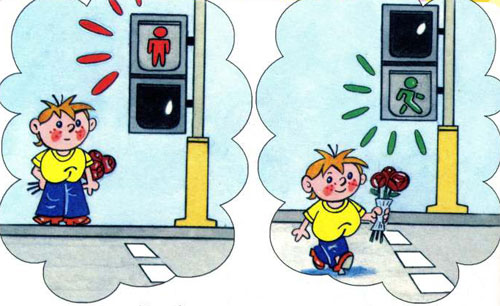 